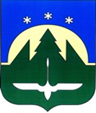 Городской округ Ханты-МансийскХанты-Мансийского автономного округа – ЮгрыДУМА ГОРОДА ХАНТЫ-МАНСИЙСКАРЕШЕНИЕ№ 472-VI РД						 Принято							             25 декабря 2020 годаО внесении изменений в Решение Думы города Ханты-Мансийска от 26.05.2006
№ 43 «О Порядке назначения и проведения конференции граждан (собрания делегатов) в городе Ханты-Мансийске»Рассмотрев проект изменений в Решение Думы города Ханты-Мансийска от 26.05.2006 № 43 «О Порядке назначения и проведения конференции граждан (собрания делегатов) в городе Ханты-Мансийске», в соответствии со статьями 26.1, 30 Федерального закона от 06.10.2003 № 131-ФЗ «Об общих принципах организации местного самоуправления в Российской Федерации», руководствуясь частью 1 статьи 69 Устава города Ханты-Мансийска, Дума города Ханты-Мансийска РЕШИЛА:1.Внести в приложение к Решению Думы города Ханты-Мансийска                  от 26.05.2006 № 43 «О Порядке назначения и проведения конференции граждан (собрания делегатов) в городе Ханты-Мансийске» следующие изменения:1.1.Пункт 1.2 изложить в следующей редакции:«1.2.Конференция проводится для обсуждения вопросов местного значения, информирования населения о деятельности органов местного самоуправления и должностных лиц местного самоуправления города, обсуждения вопросов внесения инициативных проектов и их рассмотрения.».1.2.Пункт 1.3 изложить в следующей редакции:«1.3.В избрании делегатов конференции, в том числе по вопросам внесения инициативных проектов и их рассмотрения, имеют право принимать участие жители, постоянно или преимущественно проживающие на соответствующей территории, достигшие шестнадцатилетнего возраста.».1.3.Пункт 1.6 изложить в следующей редакции:«1.6. Настоящий Порядок не распространяется на собрания, проводимые в соответствии с уставами общественных объединений, организаций, иные собрания.Собрание, проводимое по вопросам, связанным с осуществлением территориального общественного самоуправления, проводится в соответствии  с Положением о порядке организации и осуществления территориального общественного самоуправления в городе Ханты-Мансийске, утвержденным решением Думы города, и уставом территориального общественного самоуправления.».1.4.Пункт 2.1 изложить в следующей редакции:«2.1. В случаях, когда выносимый на рассмотрение вопрос (вопросы), инициативный проект непосредственно затрагивает интересы более 200 жителей, имеющих право на участие в собрании, либо созвать собрание                    не представляется возможным, проводится конференция.».1.5.Абзац второй пункта 2.4 изложить в следующей редакции:«Инициатором проведения конференции может быть инициативная группа жителей в количестве не менее 3 (далее - инициативная группа).».1.6.Абзац второй пункта 2.5 изложить в следующей редакции:«Уведомление представляется в письменном виде. В нем указываются дата, время и место проведения конференции, предполагаемое число делегатов, выносимый на рассмотрение вопрос (вопросы), инициативный проект, а также персональный состав инициативной группы с указанием фамилии, имени, отчества, места жительства и телефона.».1.7.Пункт 2.6 изложить в следующей редакции:«2.6. Дума города, Глава города либо назначенное им должностное лицо, к ведению которого относится вопрос (вопросы), инициативный проект, выносимый на рассмотрение конференции, вправе провести консультации (обсуждение) с инициативной группой о целесообразности проведения конференции по выносимому вопросу (вопросам), направить инициативной группе свои замечания, предложения или мотивированные возражения.По обоюдному согласию инициативной группы, Думы города и Главы города сроки подготовки к проведению конференции могут быть изменены.».1.8.Пункт 4.5 изложить в следующей редакции:«4.5.Решения конференции принимаются простым большинством голосов открытым голосованием. Делегаты конференции могут принять решение                      о проведении тайного голосования по какому-либо вопросу (вопросам), инициативному проекту. В этом случае избирается счетная комиссия.».1.9.Пункт 4.6 изложить в следующей редакции:«4.6.Секретарь конференции ведет протокол, содержащий в обязательном порядке следующие сведения: количество избранных делегатов, количество присутствующих делегатов, данные об инициаторе конференции, дата, время                    и место проведения конференции, состав президиума, полная формулировка рассматриваемого вопроса (вопросов), инициативного проекта, фамилии выступивших, краткое содержание выступлений по рассматриваемому вопросу (вопросам), инициативному проекту, принятое решение, список участвующих        в собрании представителей органов местного самоуправления и приглашенных лиц.Протокол подписывается председателем и секретарем конференции                    и передается в органы местного самоуправления или должностным лицам местного самоуправления города, к компетенции которых отнесено решение содержащихся в обращении вопросов, инициативных проектов,                               для рассмотрения и подготовки ответа.».1.10.Пункт 5.2 изложить в следующей редакции:«5.2.Решение конференции направляется в органы местного самоуправления и должностным лицам местного самоуправления города,                      к компетенции которых отнесено решение содержащихся в решении вопросов, инициативных проектов.Органы местного самоуправления и должностные лица местного самоуправления города обязаны в месячный срок рассмотреть решение                         и направить председателю конференции или другому лицу, уполномоченному конференцией, мотивированный ответ по существу решения в письменной форме.».2.Настоящее Решение вступает в силу с 1 января 2021 года.Председатель                                                                 ГлаваДумы города Ханты-Мансийска                               города Ханты-Мансийска_______________К.Л. Пенчуков                                  ____________М.П. РяшинПодписано                                                                        Подписано25 декабря 2020 года                                                      25 декабря 2020 года